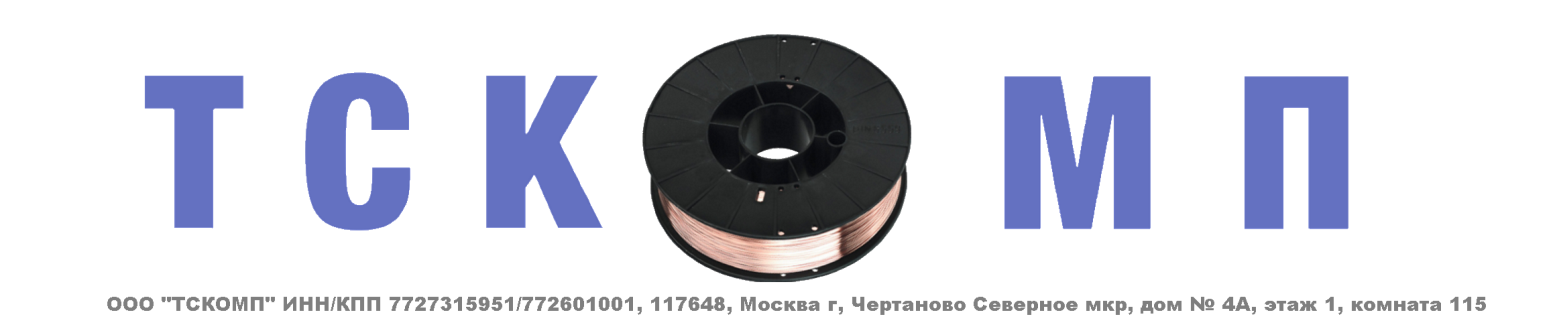 Название фирмыООО «ТСКОМП»ИНН/КПП   7727315951/772601001Юридический адресФактический адрес117648, ГОРОД МОСКВА, МИКРОРАЙОН ЧЕРТАНОВО СЕВЕРНОЕ, ДОМ 4А, ЭТ 1, КОМ 115Банковский счет 1:ПАО СБЕРБАНКБИК044525225Расчетный счет40702810938000271212К/с30101810400000000225Банковский счет 2:ПАО "ПРОМСВЯЗЬБАНК"БИК044525555Расчетный счет40702810600000284481К/с30101810400000000555Банковский счет 3:АО «АЛЬФА-БАНК» БИК044525593Расчетный счет40702810002430002516К/с30101810200000000593ОКПО15118167ОКВЭД46.90ОГРН1177746367886Телефон/факс8 (499) 394-49-72Email zakaz@tscomp.ruГенеральный директор/ Главный бухгалтерПетрова Елена Андреевна